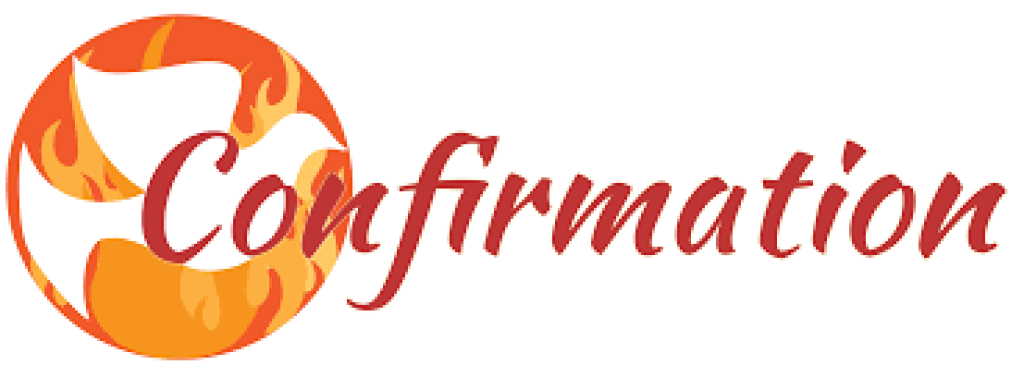 At Home ProgramWeek # 3 October 1, 2023“Nothing is insignificant or negligible in the service of God.” – Saint Therese of LisieuxRead Gospel… Gospel…Matthew 21:33-43…The Parable of the Tenants33 “Hear another parable. There was a landowner who planted a vineyard, put a hedge around it, dug a wine press in it, and built a tower. Then he leased it to tenants and went on a journey.34 When vintage time drew near, he sent his servants to the tenants to obtain his produce.35 But the tenants seized the servants and one they beat, another they killed, and a third they stoned.36 Again he sent other servants, more numerous than the first ones, but they treated them in the same way.37 Finally, he sent his son to them, thinking, ‘They will respect my son.’38 But when the tenants saw the son, they said to one another, ‘This is the heir. Come, let us kill him and acquire his inheritance.’39 They seized him, threw him out of the vineyard, and killed him.40 What will the owner of the vineyard do to those tenants when he comes?”41 They answered him, “He will put those wretched men to a wretched death and lease his vineyard to other tenants who will give him the produce at the proper times.”42 Jesus said to them, “Did you never read in the scriptures:‘The stone that the builders rejectedhas become the cornerstone;by the Lord has this been done,and it is wonderful in our eyes’?43 Therefore, I say to you, the kingdom of God will be taken away from you and given to a people that will produce its fruit.Write Gospel Reflection…(answer these questions OR write a summary of your own)In this parable, a landowner plants a vineyard, fences it, builds a winepress and a watchtower to guard his special property, the vineyard.  He goes away and expects these tenets to tend the vineyard to produce a harvest.  God created this beautiful world for us.  It is His gift to us! He expects us to care for every part of it:  Humans, animals, plants and His earth.  This is our job and one day He will return and ask for the harvest.  Questions:  1. What do you do to take care of God’s people? 2.  Animals?  3. Plants?  4. His earth?  Gifted WithThe Spirit Lesson # 1…Called By the Holy Spirit (pages 7 - 8)If you are writing in the packet, extra paper should be used to write answers where there is no designated form.  Read Matthew 25:31-40.  Answer the questions on page 7.  See Gospel below…The Judgment of the Nations.31 “When the Son of Man comes in his glory, and all the angels with him, he will sit upon his glorious throne,32 and all the nations will be assembled before him. And he will separate them one from another, as a shepherd separates the sheep from the goats.33 He will place the sheep on his right and the goats on his left.34 Then the king will say to those on his right, ‘Come, you who are blessed by my Father. Inherit the kingdom prepared for you from the foundation of the world.35  For I was hungry and you gave me food, I was thirsty and you gave me drink, a stranger and you welcomed me,36 naked and you clothed me, ill and you cared for me, in prison and you visited me.’37 Then the righteous will answer him and say, ‘Lord, when did we see you hungry and feed you, or thirsty and give you drink?38 When did we see you a stranger and welcome you, or naked and clothe you?39 When did we see you ill or in prison, and visit you?’40 And the king will say to them in reply, ‘Amen, I say to you, whatever you did for one of these least brothers of mine, you did for me.’Read “Called to Be Priest, Prophet, and King.  Answer the two questions on page 8. Do the closing prayer on page 8 with at least one other person in your family. (The readings from Ephesians are included below)Ephesians 3: 14 – 21 14 For this reason I kneel before the Father,15 from whom every family* in heaven and on earth is named,16 that he may grant you in accord with the riches of his glory to be strengthened with power through his Spirit in the inner self,17 and that Christ may dwell in your hearts through faith; that you, rooted and grounded in love,18 may have strength to comprehend with all the holy ones what is the breadth and length and height and depth,19 and to know the love of Christ that surpasses knowledge, so that you may be filled with all the fullness of God.20 Now to him who is able to accomplish far more than all we ask or imagine, by the power at work within us,21 to him be glory in the church and in Christ Jesus to all generations, forever and ever. Amen.